Óratervezet KÉPEK HIVATKOZÁSAI:mentőöv: http://www.ejam.hu/sites/default/files/kepek/kepek/mento-ov.png (2015.05.10.)korona: http://www.bellaterreno.com/graphics/clipart_mystical/crown/default3.htm (2015.04.30.)királyi párna: http://us.cdn1.123rf.com/168nwm/annsunnyday/annsunnyday1110/annsunnyday111000002/10755259-kir%C3%A1lyi-koron%C3%A1t-a-p%C3%A1rn%C3%A1n-bojt.jpgkönyv gif: http://img5.lapunk.hu/tarhely/bulac/galeria/758092.gifVisegrádi vár: http://www.kincseskonyv.ro/kep/var.gifkönyv falevelekkel: http://2.bp.blogspot.com/-qsNePgpbFfg/TcSVK14_tqI/AAAAAAAAAQQ/KFCn4tgcwGY/s1600/00000_%25C5%2591sz_k%25C3%25B6nyv_af.pngfalevél gif http://2.bp.blogspot.com/-JdGQYcKCFFo/TnAK4gR8v9I/AAAAAAAACzI/JKlYzQf7v6I/s1600/0_oszi_level.gifolvasó gyerekek:  http://images.clipartpanda.com/child-20clipart-1282905-preschool-026.gifkirályi sordísz: http://kivagottkepek.lapunk.hu/tarhely/kivagottkepek/kepek/vizcsik12.pngsordísz: http://kivagottkepek.lapunk.hu/tarhely/kivagottkepek/kepek/vizcsik12.pngtrónus: http://kivagottkepek.lapunk.hu/tarhely/kivagottkepek/kepek/1_2_.pngAz alkalmazott hátterek a Promethean Planet felületről letöltve.A pedagógus:Kissné Gróf AnitaMűveltségi terület:Anyanyelv és irodalomTantárgy:Magyar irodalomOsztály:4. osztály (tanulásban akadályozottak)Az óra témája:Szövegfeldolgozás: A király lustája c. olvasmányFejlesztendő készségek, képességek: szövegértés, fogalmi gondolkodás, összefüggések felismerése, figyelem, problémamegoldó gondolkodásTanítandó ismeretek, elérendő tudásszintSzövegértés fejlesztése  A király lustája c. olvasmány feldolgozásán keresztül, egyéni képességekhez igazodóan.Az óra didaktikai feladatai: előzetes ismeretek áttekintése, érdeklődés felkeltése és a motiváció fenntartása, ismeretek elmélyítése, gyakorlásszintetizálás, visszacsatolás az elért tudásról, ellenőrzés, értékelés, házi feladat kijelöléseNevelési cél:értelmi nevelés: logikus gondolkodás, analízis-szintézisérzelmi nevelés: önértékelés fejlesztése, empátia, érzelmi gazdagság fokozása, egyéni aktivitás ösztönzéseesztétikai nevelés: rendezett munka feladatlapon, táblán, füzetbenTantárgyi kapcsolatok: Informatika: digitális kompetencia fejlesztése az interaktív tábla használatávalFelhasznált források:Falus Iván (2010): Didaktika. Nemzeti Tankönyvkiadó, BudapestHargitai Katalin (2005): Játékváros- Képes olvasókönyv az általános iskola 3. osztálya számára. Nemzeti Tankönyvkiadó, Budapestképek hivatkozásai a mellékletbenAz óra meneteNevelési-oktatási stratégiaNevelési-oktatási stratégiaNevelési-oktatási stratégiaMegjegyzésekAz óra meneteMódszerekTanulói munkaformákEszközökMegjegyzésekI. Bevezető rész, ráhangolódás, tartalmi-technikai előkészítésI. Bevezető rész, ráhangolódás, tartalmi-technikai előkészítésI. Bevezető rész, ráhangolódás, tartalmi-technikai előkészítésI. Bevezető rész, ráhangolódás, tartalmi-technikai előkészítésI. Bevezető rész, ráhangolódás, tartalmi-technikai előkészítésKöszöntésI. 1. KeresztrejtvényAz interaktív táblán a kis koronák mozgatásával előbukkannak a feladványok. A keresztrejtvény első oszlopában olvasható az olvasmány kiindulási helyszíne, a malom.tevékenykedtetésmagyarázatFOMinteraktív tábla 1. sz. melléklet2. sz. mellékletFejlesztendő készségek, képességek:logikus gondolkodásanalógiás gondolkodásszókincsbővítés, szókincsfejlesztésI. 2. Mondatalkotás kép alapjánA tanulók feladata az interaktív táblán látható kép segítségével mondatok alkotása.Differenciálás: A fogalmi gondolkodás nehézségeivel küzdő tanulók számára a mentőöv alatti fogalmak adnak segítséget.tevékenykedtetésszemléltetésFOMinteraktív tábla3. sz. mellékletFejlesztendő készségek, képességek:fogalmi gondolkodásI. 3. Tartalmi-technikai előkészítésA nehezen olvasható és/vagy ismeretlen szavak olvasása után a pedagógus segítségével mondatba foglalják a szavakat.magyarázatFOMinteraktív tábla4. sz. mellékletFejlesztendő készségek, képességek:szókincsbővítés, szókincsfejlesztésfogalmi gondolkodásCélkitűzés: A mai órán A király lustája című történettel ismerkedünk meg.Célkitűzés: A mai órán A király lustája című történettel ismerkedünk meg.Célkitűzés: A mai órán A király lustája című történettel ismerkedünk meg.Célkitűzés: A mai órán A király lustája című történettel ismerkedünk meg.Célkitűzés: A mai órán A király lustája című történettel ismerkedünk meg.II. Tartalmi rész, a szöveg feldolgozásaII. Tartalmi rész, a szöveg feldolgozásaII. Tartalmi rész, a szöveg feldolgozásaII. Tartalmi rész, a szöveg feldolgozásaII. Tartalmi rész, a szöveg feldolgozásaII. 1. Tanári bemutató olvasásMegfigyelési szempont:„ Kik a történet szereplői?”bemutatásFOMolvasókönyv 5. sz. mellékletFejlesztendő készségek, képességek:figyelememlékezetII. 2. KakukktojásA tanulók feladata a történetben nem szereplők nevét a Flipchart-kukába dobni.szemléltetésmagyarázatFOMinteraktív tábla6. sz. mellékletFejlesztendő készségek, képességek:figyelememlékezetII. 3. Tanulói hangos, kifejező olvasásA tanulók a szöveg kijelölt részét olvassák fel hangosan, tanári szólítás alapján. (1.2.3.4.)tevékenykedtetésFOMolvasókönyv7. sz. mellékletFejlesztendő készségek, képességek:olvasási készségII. 4. Kérdés-feleletAz 1-4. részben olvasottak alapján válaszadás szóban a pedagógus kérdéseire.kérdés-feleletmagyarázatFOM Fejlesztendő készségek, képességek:fogalmi gondolkodáskifejezőkészségII. 5. Szövegrészlet elemzéseAz interaktív táblán látható 5. rész elemzése, párbeszéd fogalmának ismétlése. A pedagógus kérdéseire a táblán aláhúzással válaszolnak a tanulók.  tevékenykedtetésFOMinteraktív tábla8. sz. mellékletFejlesztendő készségek, képességek:fogalmi gondolkodáslogikus gondolkodásII. 7. Hangos, kifejező olvasás A 6-10. rész olvasása szakaszonként, pedagógus szólítása alapján. A szakaszok végén a megértés bizonyítása céljából a pedagógus kérdéseket tesz fel a tanulóknak.tevékenykedtetéskérdés-feleletFOMinteraktív tábla9. sz. mellékletFejlesztendő készségek, képességek:olvasási készségfogalmi gondolkodásII.8. Mondatrészek egyeztetéseAz interaktív táblán a mondatok első részéhez illesztik a tanulók a megfelelő második részt. Ellenőrzés: A fedő alakzat áttetszőség művelettel eltüntethető, így láthatóvá válnak az egyeztetést segítő alakzatok.tevékenykedtetésFOMinteraktív tábla10. sz. melléklet- Fejlesztendő készségek, képességek:fogalmi gondolkodásII.9. Hangos, kifejező olvasás11. és 12. történeti egység tanulói olvasása.tevékenykedtetésFOMinteraktív tábla11. sz. melléklet Fejlesztendő készségek, képességek:olvasási készségII.10. FeleletválasztásA 11. és 12. részben olvasottak alapján a tanulók kiválasztják a helyes választ a kérdésre.Ellenőrzés: a háttér átfestésével láthatóvá válnak a feleletekhez tartozó jelek. A helyes válasz mellett pipa található.tevékenykedtetésFOMinteraktív tábla12. sz. melléklet- Fejlesztendő készségek, képességek:figyelememlékezetolvasási készségII.11. Párbeszéd olvasásaAz interaktív táblán látható részlet közös olvasása után a szimbólumokkal jelöli az egyes szereplők mondatait (másolat mozgatása).Hangos olvasás szerepek szerint.tevékenykedtetésmagyarázatFOMinteraktív tábla13. sz. melléklet- Fejlesztendő készségek, képességek:figyelememlékezetolvasási készségII. 12. Tanári bemutató olvasásA pedagógus felolvassa a 14. és 15. részt.Megfigyelési szempont: „ Hogy zárult a történet?”14. sz. melléklet- Fejlesztendő készségek, képességek:figyelememlékezetII. 13. Vázlat írásaA pedagógus segítő kérdései alapján a tanulók lejegyzik a történet vázlatát a füzetükbe.tevékenykedtetésFOMinteraktív táblafüzetolvasókönyv15. sz. melléklet- Fejlesztendő készségek, képességek:emlékezetidői orientációIII. Második tanóraIII. Második tanóraIII. Második tanóraIII. Második tanóraIII. Második tanóraIII. 1. Ismétlő kérdések - feleletválasztássalA táblán látható ismétlő kérdések segítségével a tanulók felidézik az előző órán olvasottakat.Ellenőrzés: a két kép balra húzásával.tevékenykedtetésFOMinteraktív táblafüzetolvasókönyv16. sz. melléklet- Fejlesztendő készségek, képességek:emlékezetidői orientációIII.2. Munkatankönyv feladatának megoldásaA tanulók feladata az önállóan olvasott mondatok alapján kiegészíteni, illetve színezni a képet.Differenciálás: az olvasási nehézséggel küzdő tanuló segítő párral dolgozik, a lassan haladó a kijelölt 5 mondat alapján dolgozik.tevékenykedtetésFOMinteraktív tábla17. sz. melléklet- Fejlesztendő készségek, képességek:szövegértés fejlesztésefigyelemmunkatempószabály és feladattudat fejlesztéseIII.3. Eseménysorrend felállításaMinőségi differenciálás alapja: rövidebb és kevesebb mondat az 1. szint tanulóinaktevékenykedtetésdifferenciált rétegmunkafeladatlapokinteraktív tábla18. sz. melléklet- Fejlesztendő készségek, képességek:szövegértés fejlesztésefigyelemmunkatempóidői orientációIII.4. Igaz-hamisAz állítások igazságtartalmának eldöntése után a hamis állításokat igazzá kell tenni.Ellenőrzés: A hamis mondatokra kattintva azok igazzá válnak.tevékenykedtetésFOMinteraktív tábla19. sz. melléklet- Fejlesztendő készségek, képességek:szövegértésértékítéletmondatalkotásIII.5.  Ritka kifejezések a történetbenA tanulók feladata a történetben szereplő különleges kifejezések hétköznapi magyarázata.Ellenőrzés: a szavak áthúzásával megjelenik a hétköznapi magyarázat.tevékenykedtetésFOMinteraktív tábla20. sz. melléklet- Fejlesztendő készségek, képességek:szókincs bővítése, fejlesztéseIII.6. Látószögnövelő olvasógyakorlatAz interaktív táblán a fedő alakzat mozgatásával egyre bővülő mondat felolvasása.tevékenykedtetésFOMinteraktív tábla21. sz. melléklet- Fejlesztendő készségek, képességek:olvasási készség fejlesztéseBefejező részBefejező részBefejező részBefejező részBefejező részIV.1. MondatalkotásMondatalkotás az interaktív táblán látható szavakbólEllenőrzés: a kéz felfelé mozgatásával láthatóvá válik az addig rejtett megoldás.tevékenykedtetésFOMinteraktív tábla22. sz. melléklet- Fejlesztendő készségek, képességek:szókincs bővítése, fejlesztésenyelvi készség fejlesztéseIV.2. A történet mondanivalójaAz interaktív táblán olvasható három mondat közül választják ki a tanulók azt, amelyik leginkább illik a történethez.Ellenőrzés: a választott mondatra kattintva helyes válasz esetén smiley jelenik meg.tevékenykedtetésFOMinteraktív tábla23. sz. melléklet- IFejlesztendő készségek, képességek:szövegértés fejlesztéseanalízis-szintézislényegkiemelésIV.3. Elköszönés; értékelésA tanulók órán nyújtott teljesítményét a pedagógus csoportosan, majd egyénileg értékeli.értékelésFOMFejlesztendő készségek, képességek:önértékelés fejlesztése1. sz. melléklet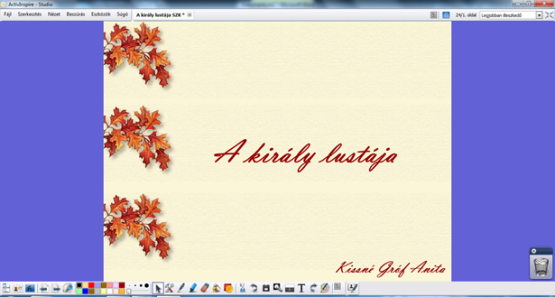 2. sz. melléklet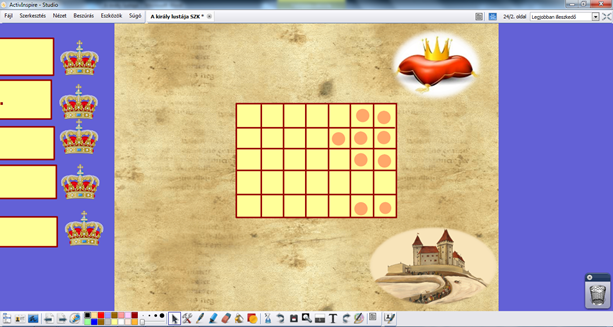 3. sz. melléklet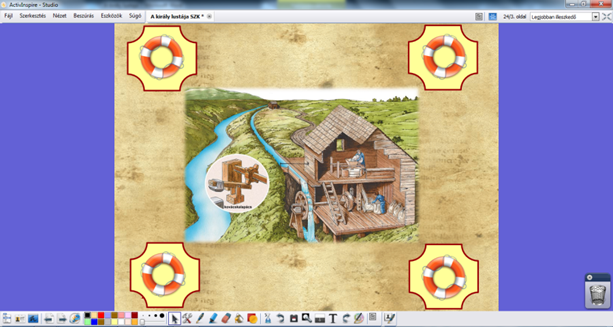 3. sz. melléklet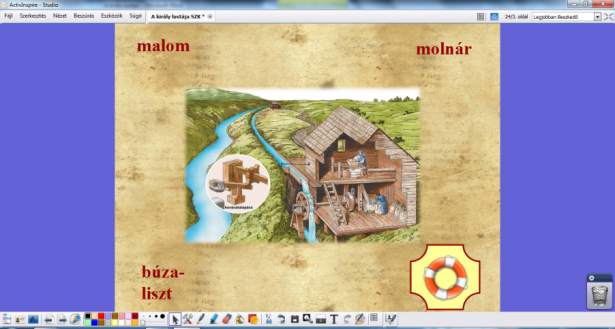 4. sz. melléklet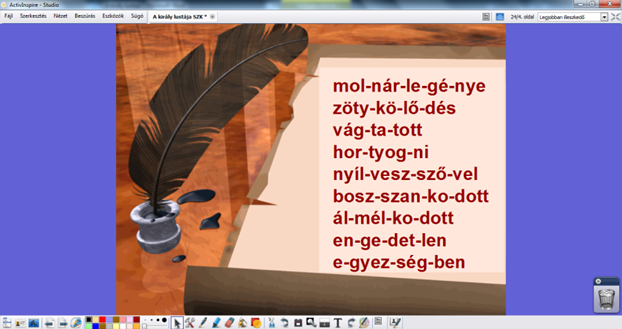 4.b sz. melléklet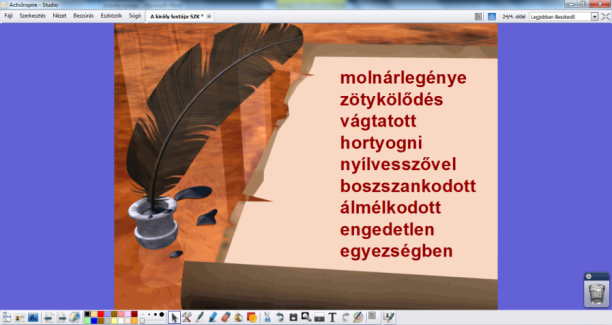 5. sz. melléklet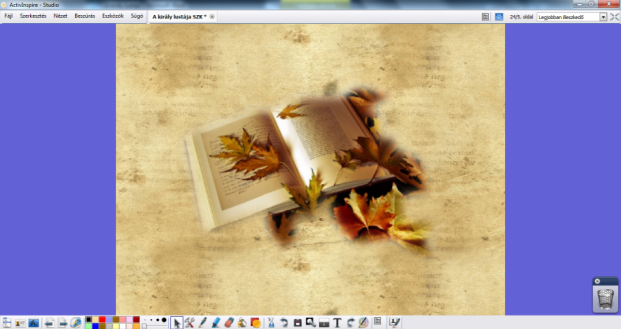 6. sz. melléklet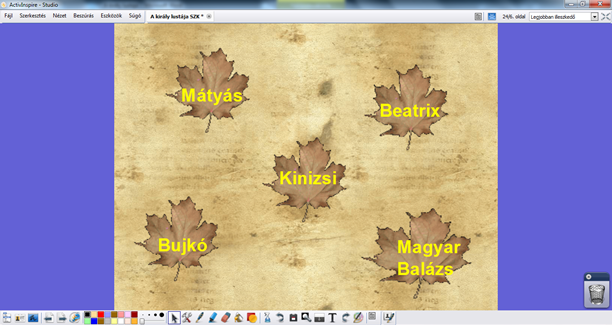 7. sz. melléklet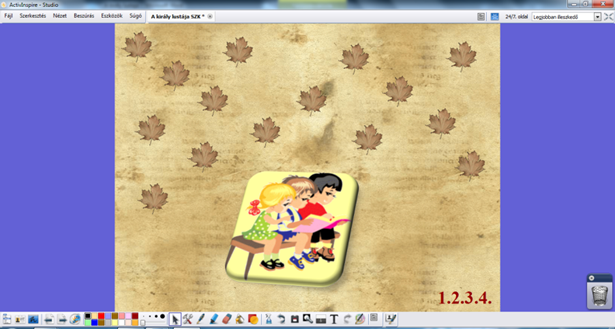 8. sz. melléklet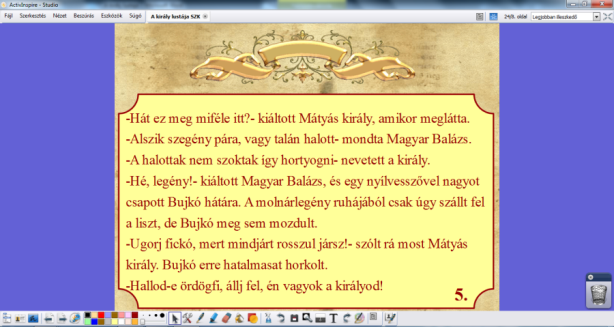 8. b. sz. melléklet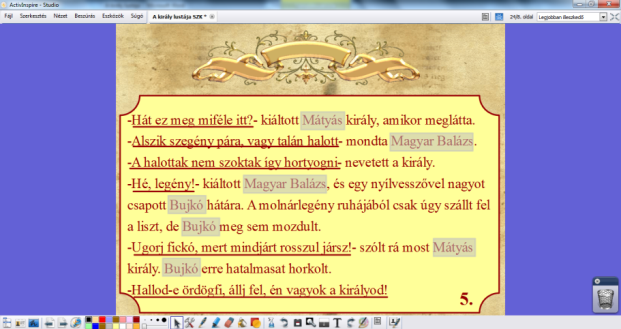 9. sz. melléklet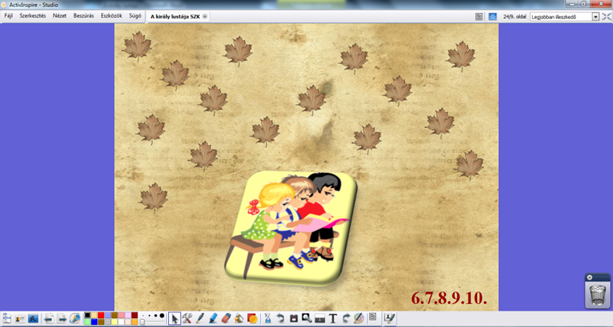 10. sz. melléklet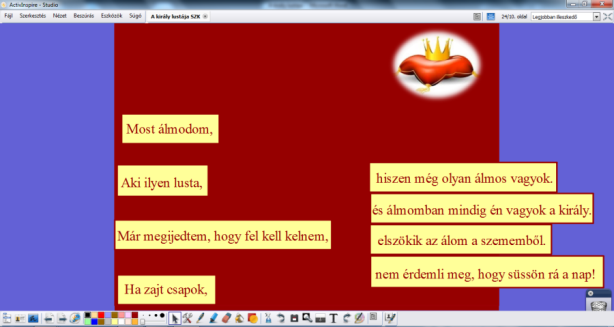 10. b. sz. melléklet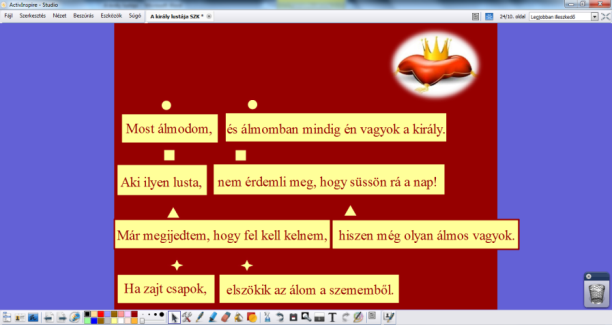 11. sz. melléklet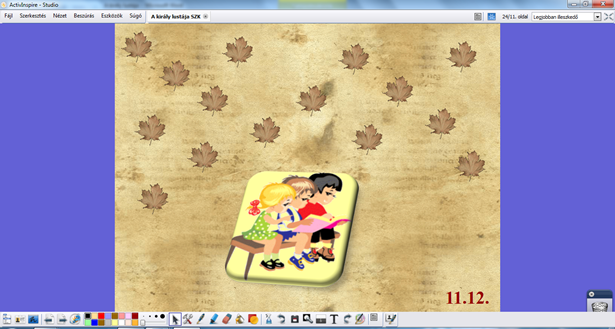 12. sz. melléklet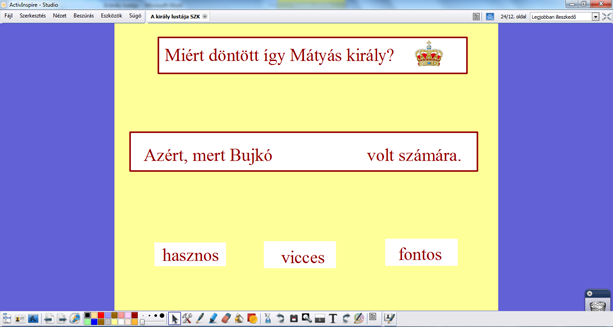 12.b. sz. melléklet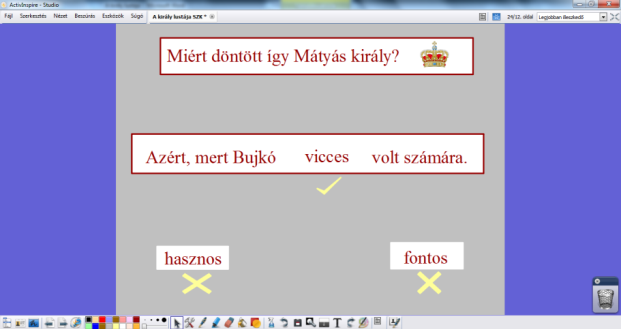 13. sz. melléklet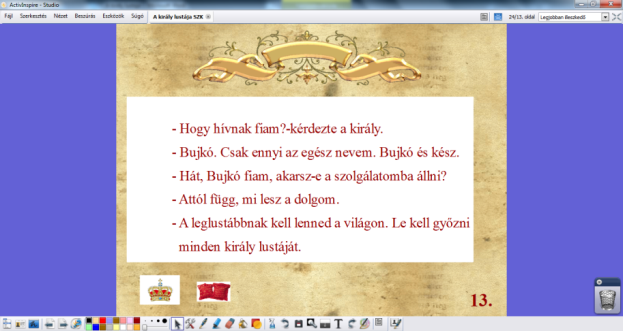 13.b. sz. melléklet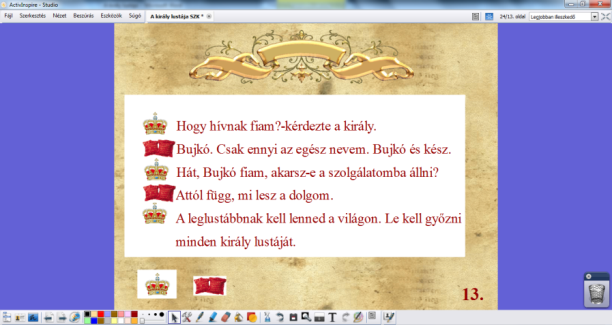 14. sz. melléklet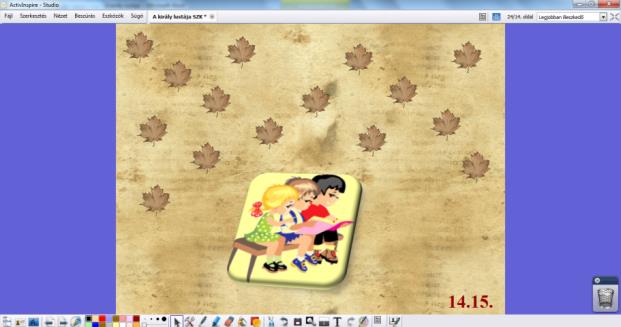 15. sz. melléklet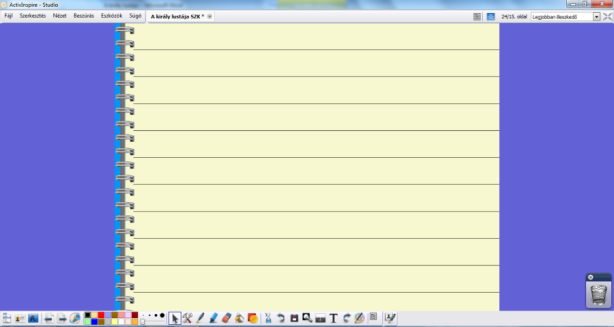 16. sz. melléklet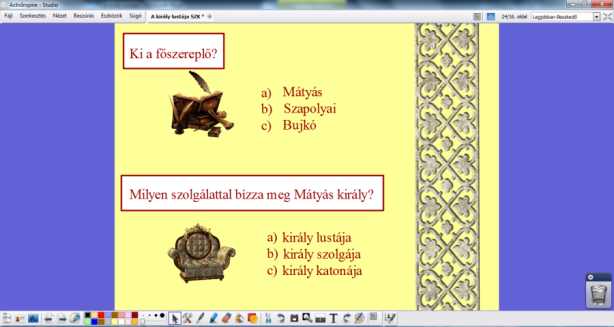 16b. sz. melléklet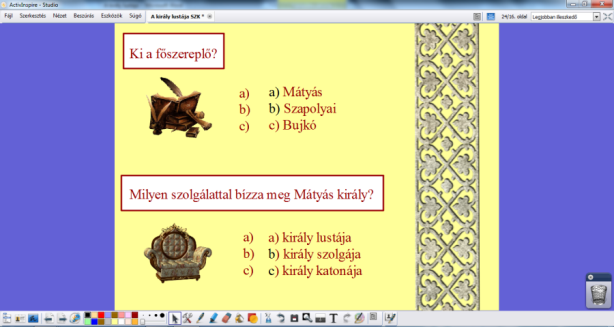 17. sz. melléklet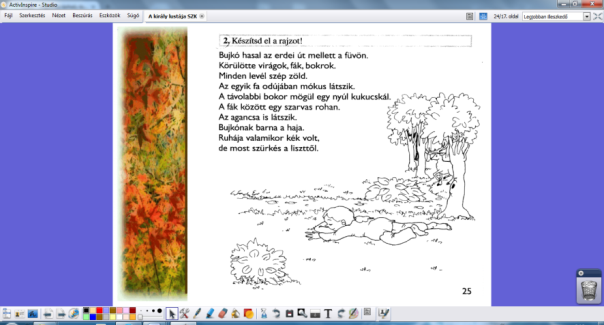 18. sz. melléklet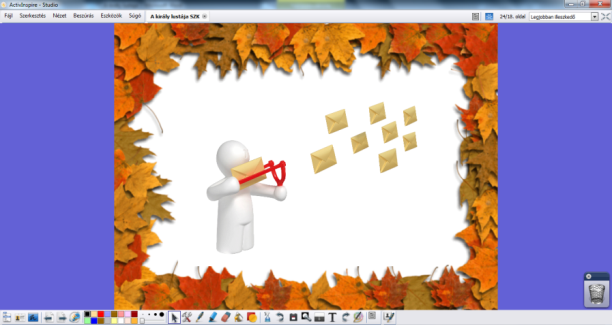 19. sz. melléklet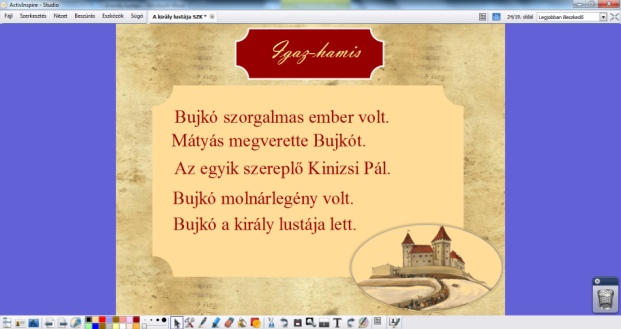 19.b. sz. melléklet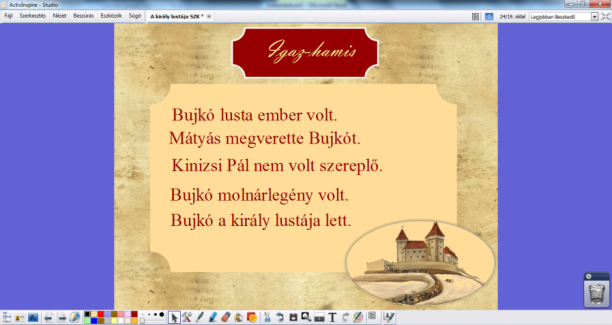 20. sz. melléklet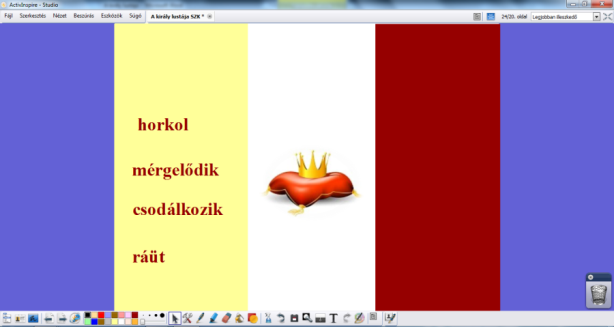 20. b. sz. melléklet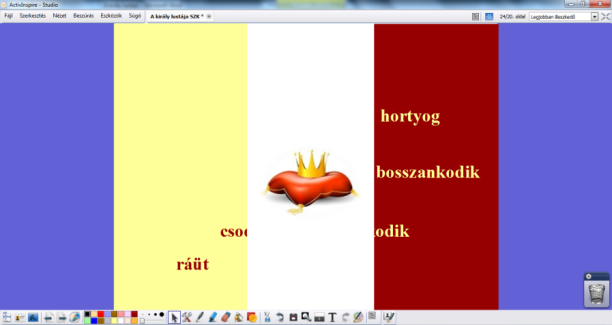 21. sz. melléklet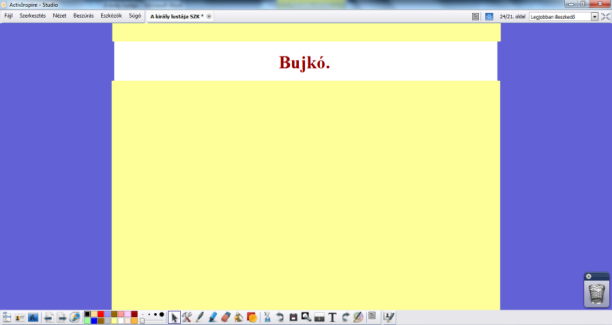 21.b. sz. melléklet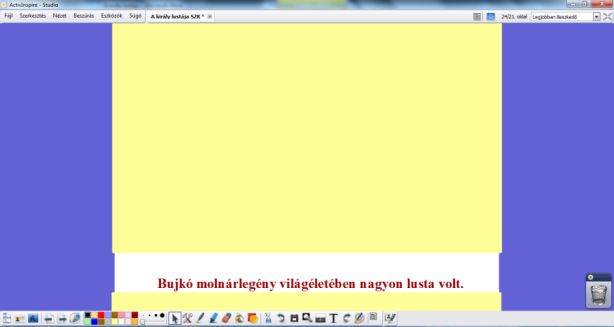 22. sz. melléklet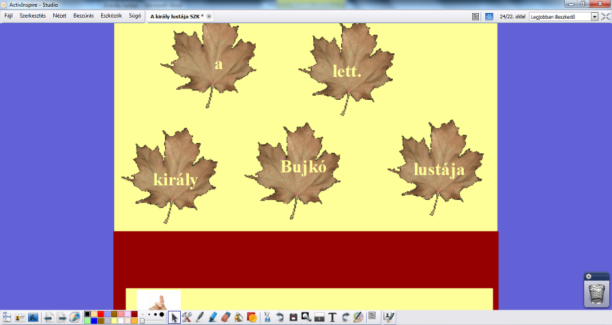 22b. sz. melléklet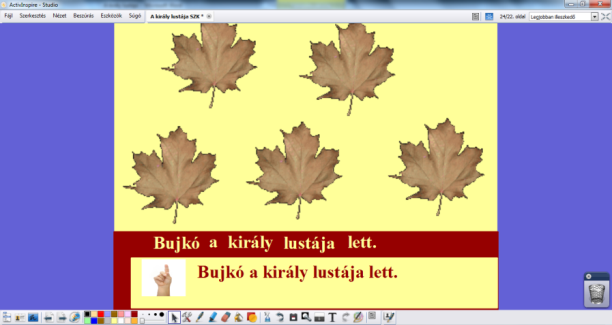 23. sz. melléklet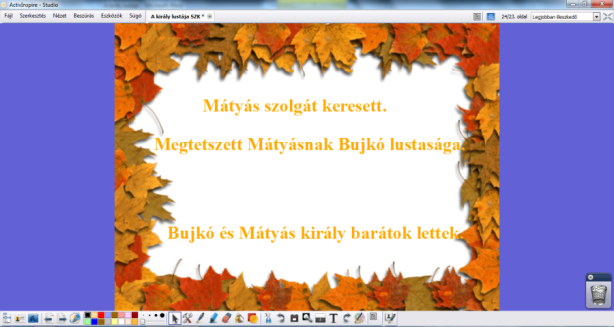 23b. sz. melléklet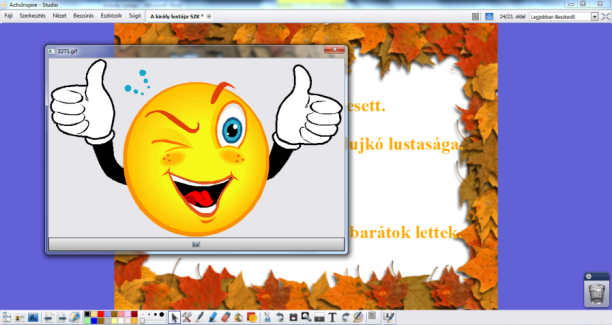 24. sz. melléklet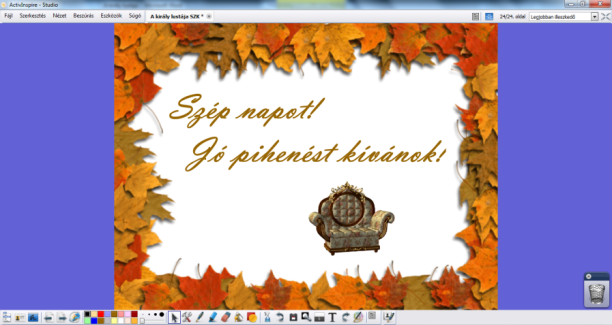 